MitgliedsantragHiermit beantrage ich die Mitgliedschaft im Verein „Kinder- und Jugendhilfe Litzelau e.V.“Die Aufnahme in den Verein erfolgt auf Beschluss des Vorstandes.Ich bin an aktiver Mitarbeit im Verein interessiert:	JaNeinDie Aufnahme in den Verein erfolgt ab dem ……………………		Mitgliedsnummer: …………..Der Jahresbeitrag beträgt € 30,00DatenschutzhinweisVorstehende Daten werden nur im Rahmen der Erforderlichkeit von Abrechnungen und Betreuung Ihrer Mitgliedschaft im Verein „Kinder- und Jugendhilfe Litzelau e.V.“ erfasst bzw. bearbeitet. Es erfolgt keine Weitergabe an Ihrer persönlichen Daten an Dritte.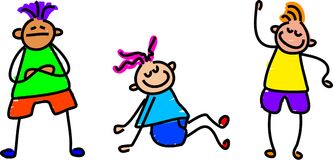 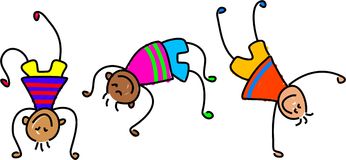 VereinssatzungMit meiner Unterschrift erkenne ich die Satzung des Vereins „Kinder- und Jugendhilfe Litzelau e.V.“ in der aktuell gültigen Fassung an. Die Mitgliedschaft im Verein ist fortlaufend, ein Austritt kann nur zum Jahresende erfolgen und bedarf einer Kündigung ohne Frist.Ort: ________________________________	Datum: ___________________________Unterschrift:___________________________________________________________________________SEPA-Lastschriftmandat(wiederkehrende Zahlungen)Gläubiger-Identifikationsnummer: DE	Mandatsreferat: Jahresbeitrag MitgliedNr.:Ich ermächtige den Verein „Kinder- und Jugendhilfe Litzelau e.V.“ Zahlungen von meinem Konto mittels Lastschrift einzuziehen. Zugleich weise ich meine Kreditinstitution an, die vom o.g. Verein auf mein Konto gezogenen Lastschriften einzulösen.Hinweis: Ich kann innerhalb von acht Wochen, beginnend mit dem Belastungsdatum, die Erstattung des belasteten Betrages verlangen. Es gelten dabei die mit meinem Kreditinstitut vereinbarten Bedingungen.Die Daten werden zur Vereinsverwaltung auf elektronischen Datenträgern während der Mitgliedschaft gespeichert.NameVornameStraßePLZ, OrtGeburtsdatumBerufEmailTelefonKreditinstitutKreditinstitutBLZKontonummerKontoinhaberKontoinhaberBICBICIBANIBAN